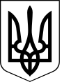 ЧОРТКІВСЬКА    МІСЬКА    РАДА_________________ ВОСЬМОГО СКЛИКАННЯРІШЕННЯ (ПРОЕКТ) ___серпня 2023 р.                                                                                         № ____  м. Чортків                                                                                                                                              Про внесення змін до Програми поповнення бібліотечних фондів на 2021-2023 рокиЗ метою  реалізації прав громадян на доступ до інформації, знань, залучення до культурних цінностей, кількісне та якісне наповнення бібліотечних фондів на користь україномовних видань, керуючись пунктом 22 статті 26 Закону України «Про місцеве самоврядування в Україні» міська рада  ВИРІШИЛА:Внести зміни до Програми  "Поповнення бібліотечних фондів на 2023-2025 роки" затвердженої рішенням сесії від 09 грудня 2023 року №1172, шляхом викладення додатку до Програми «Перелік (завдань) заходів міської програми» у новій редакції, що додається.Копію рішення направити в управління культури та мистецтв Чортківської міської ради.Контроль за виконанням даного рішення покласти на заступника міського голови з питань діяльності виконавчих органів міської ради Віктора ГУРИНА та постійну комісію міської ради з питань розвитку освіти, культури, охорони здоров’я та соціальних питань.Міський голова                                                                Володимир ШМАТЬКООксана РугалоЯрослав ДзиндраВіктор ГуринМар’яна ФаріонОлеся Нісевич